TAKE AWAY ONLY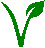 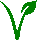 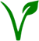 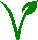 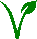 Heeft u een allergie? Meld het ons! Hier wordt gewerkt met alle 14 allergenen.